BeitrittserklärungHiermit erkläre ich den Beitritt zum ‚Förderverein Alexander-von-Humboldt Gymnasium Bornheim e.V.’Name und Vorname:	__________________________________________________________Name des Kindes / der Kinder am AvH: ____________________________________________Mein Kind besucht aktuell die Klasse:    ____________________________________________Straße und Hausnummer:	_____________________________________________________Postleitzahl, Ort:		_____________________________________________________E-Mail (für Informationsschreiben und Einladungen): __________________________________Mein Jahresbeitrag:	_____________ ,00 €  jährlich  (Mindestbeitrag 18,00 €/ Jahr)Die Mitgliedsbeiträge werden als Jahresbeiträge für das jeweilige Schuljahr erhoben, unabhängig vom Zeitpunkt des Erwerbs der Mitgliedschaft. Der erste Beitrag wird einen Monat nach Beitritt fällig. In den Folgejahren wird der Beitrag jeweils im IV. Quartal des Kalenderjahres fällig.Die Mitgliedschaft bezieht sich jeweils auf ein Schuljahr. Wenn sie nicht mit einer Frist von einem Monat zum Ende des Schuljahres schriftlich gekündigt wird, erfolgt eine Verlängerung um jeweils ein Schuljahr. Im Falle des Ausscheidens besteht kein Anspruch auf die anteilige Erstattung des entrichteten Jahresbeitrages.Ich bin damit einverstanden, dass meine Daten zum Zwecke der Mitgliederverwaltung elektronisch gespeichert werden. Eine Weitergabe der Daten an Dritte erfolgt nicht. Änderungen der Adress- und Kontodaten werden von mir unverzüglich und selbsttätig bekannt gegeben.Datum:	___________		Unterschrift: _____________________________________SEPA-LastschriftmandatIch ermächtige den Förderverein Alexander-von-Humboldt-Gymnasium-Bornheim e.V. widerruflich, jeweils bei Fälligkeit im IV. Quartal eines Kalenderjahres, den oben genannten Jahresbeitrag von dem nachstehend bezeichneten Konto mittels Lastschrift einzuziehen. Zugleich weise ich das Kreditinstitut an, die vom Förderverein Alexander-von-Humboldt-Gymnasium Bornheim e.V. auf das nachstehend bezeichnete Konto gezogenen Lastschriften einzulösen.Hinweis: Ich kann innerhalb von acht Wochen, beginnend mit dem Belastungsdatum, die Erstattung des belasteten Betrages verlangen. Es gelten dabei die mit meinem Kreditinstitut vereinbarten Bedingungen.IBAN:		________________________________________________________________Bank: 		________________________________________________________________Kontoinhaber:	________________________________________________________________Datum:	___________    Unterschrift: _________________________________________Förderverein Alexander-von-Humboldt-Gymnasium Bornheim e.V.Anschrift: Adenauerallee 50, 53332 BornheimKontoverbindung: Volksbank Bonn/Rhein-Sieg IBAN DE08380601860029312010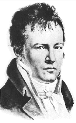 